Описание системы работы образовательной организации по реализации духовно-нравственного образования и воспитания«Вопрос духовно-нравственного воспитания детей является одной из ключевых проблем, стоящих перед каждым родителем, обществом и государством в целом». Духовно-нравственное воспитание - ключевое требование ФГОС. Духовно-нравственное развитие и воспитание учащихся являются первостепенной задачей современной образовательной системы и представляют собой важный компонент социального заказа для образования. Эти и другие хорошо известные нам фразы звучат сегодня в официальных документах и обсуждаются на образовательных площадках различных уровней. Поскольку наша школа имеет статус опорной в этом направлении деятельности, то мы смело утверждаем: «Духовно-нравственное воспитание – приоритетное направление воспитательной работы школы».            Вот уже более двадцати лет наша страна решает вопрос, нужно ли преподавать религиозную культуру в школе. И до окончательного решения этого вопроса еще очень и очень далеко. Причин этого - множество. Безусловно, главная - духовная. Самые трудные вопросы жизни - это вопросы духовные.        Первый и главный вопрос - зачем изучать религиозную культуру? Ответ прост. Он состоит в том, что религиозная культура является основой содержания духовно-нравственного воспитания. Как и в других направлениях воспитания, духовно-нравственное воспитание имеет свое оптимальное содержание. И если для умственного воспитания оптимальным является наука; для эстетического - искусство, то для духовно-нравственного воспитания - религиозная культура.                            Конечно, из этого вовсе не следует, что духовно-нравственное воспитание должно строиться исключительно на религиозной культуре, - это базовая культура. Как и в других направлениях воспитания, которые помимо базовой культуры, включают в себя самые разные виды культур, так и духовно-нравственное воспитание, помимо базовой религиозной культуры, должно включать множество компонентов: национальные и культурные ценности, ценности художественной и народной культуры, искусства и науки. Послушание родителям, уважение к старшим, благодарность, трудолюбие, скромность, терпение, щедрость не являются сугубо христианскими добродетелями. Эти и другие добрые качества культивировались в разных традициях. Эту сумму добродетелей можно найти во «всемирной копилке нравственности». Над этим не хотят трудиться родители в своем большинстве. Уже выросло целое поколение потерянных детей, чьи родители в 90-х переквалифицировались из учителей в продавцов, уехали на заработки, спились, развелись... Потерянные некогда дети сами стали родителями. Мы с Вами видим второе поколение «потерянных», «потерянные в квадрате». И вот они - «свободные», «современные» родители, знающие всё о своих правах, ведут детей в школу. Детей, которых они сделали своими идолами. Они служат им, угождают им. Этих родителей крайне сложно, но настолько же необходимо делать нашими союзниками! Сегодня родительские собрания должны быть так же насыщены воспитательным и иллюстративным материалом, как уроки и классные часы. Сейчас на родительских собраниях и в личных беседах учителя пытаются «достучаться», донести до мам и пап, что нужно заниматься собою и детьми. Собою, потому что яблоко от яблони далеко не катится. А детьми, потому что их, брошенных, подберут злые дяди с разрушительной идеологией и неизвестно, чем это закончится.            В связи с этим хочу подчеркнуть, что задача духовно - нравственного воспитания подрастающего поколения не просто крайне сложна. Она выполнима только в случае, если в этом будут заинтересованы не только учителя, преподающие предмет ОПК и ОРКСЭ, но и весь педагогический коллектив во главе с администрацией школы. Один, как известно, в поле не воин. Учителям необходима поддержка священника, но без активного участия заместителя директора по воспитательной работе, педагога-психолога, учителей предметников и ВСЕХ классных руководителей качественно эту работу организовать невозможно. 	В нашей школе ведется большая работа в области духовно-нравственного воспитания в сотрудничестве с настоятелем храма Иоанна Русского протоиереем Андреем Дашевским.            Задачи школы, как опорного образовательного учреждения: •	   Создание необходимых условий для формирования у обучающихся представлений о вере, духовности, религиозной жизни человека.•	 Формирование нравственного поведения школьников на примере духовно-нравственных традиций и ценностей отечественной культуры, нравственного оценочного суждения явлений окружающей действительности с учетом православных традиций и системы христианских ценностей;•	 Воспитание принципов здорового образа жизни, гражданской ответственности и патриотизма в рамках реализации Концепции духовно-нравственного воспитания обучающихся   В сентябре 2019 г. школа вошла в число пилотных образовательных организаций, реализующих проект «Час духовности». Введение этого проекта привнесло важные изменения в деятельность и нашего коллектива. Организационные задачи классного руководителя трансформировались в методические, в задачи самообразования. Ведь по традиции подобные беседы проводились только священниками и учителями ОПК и ОРКСЭ в присутствии классных руководителей. В течение сентября велась активная работа по формированию готовности педагогов к введению пилотного проекта «Час духовности».Классными руководителями изучались методические рекомендации и материалы методического пособия «Кубань. Традиция. Культура».  В течение года с кл. руководителями, которые обращались за помощью к учителям ОПК и ОРКСЭ и отцу Андрею, обсуждалась тематика и содержание «Часов духовности», совместно со священником – куратором протоиереем Андреем ДашевскимНа сегодняшний день выработана оптимальная модель проведения «Часа духовности, выбраны эффективные методы и формы работы. Методические рекомендациигосударственного бюджетного образовательного учреждениядополнительного профессионального образования «Институт развитияобразования» Краснодарского края по проведению в образовательныхорганизациях Краснодарского края внеклассного мероприятия«Час духовности»Предлагаемые формы общения с обучающимся: урок-общение, урок-дискуссия, урок-диспут, пресс-конференция, урок-экскурсия, (экскурсия в храм с целью знакомства со строением и убранством храма, а так же правилами поведения в нем, церковными обрядами, осуществления беседы со священнослужителями о духовных ценностях, экскурсия в учреждения культуры и др.), урок-викторина, литературная гостиная, киноклубпросмотры видеофильмов духовно-нравственной тематики с последующим разбором сюжета фильма, встреча с интересным человеком, эстафета полезных дел, устный журнал, живая газета, сюжетные игры, организация выставок и другие интерактивные формы.Предлагаемые методики: методики учебного сотрудничества (варианты работы в парах, группах, в параллелях), методика моделирования жизненных ситуаций, приемы технологии РКМ (развития критического мышления): приемы стадии вызова: верные и неверные утверждения («верите ли вы»), ключевые слова, кластеры, дневники и бортовые журналы, приемы проведения рефлексии, стратегия «РАФТ», ранжирование, пирамида приоритетов, стратегия IDEAL.    Периодичность - 1 раз в месяц в рамках Уроков Мужества (3 и 4 неделя месяца) в зависимости от занятости священника-куратора.       Тематика мероприятий разработана в соответствии Методическими рекомендациями отдела религиозного образования и катехизации Екатеринодарской епархии с использованием методических пособий «Вера. Надежда. Любовь».            По решению администрации классными руководителями в течение учебного года должны быть пополнены тематические папки, в которых содержатся материалы проведенных Часов духовности, собственные разработки и фотографии мероприятий.      К сожалению, в современном мире часто людьми руководят эгоизм и расчёт, нравственные грани добра и зла размыты, человек как будто пребывает в духовной спячке. И порой любить ближнего, сострадать ему, то есть переживать чужую боль, как свою, сейчас многим надо учиться. Учиться у святых отцов Православия, у прославленных русских классиков. Их произведения сквозь призму Православия рассматривались в нашей школе на уроках курса «Православие и литература» в 10-11 классах под руководством опытного и неравнодушного учителя Ирины Владимировны Душенко. В 2020 году реализация этого курса ЗАВЕРШИЛАСЬ.           В 2020-2021 учебном году 311 обучающихся 4-11 классов приняли участие в Общероссийской олимпиаде школьников по основам православной культуры. Число участников каждый год остается стабильным. В прошлом году участниками муниципального тура стали 22 школьника, пятеро получили дипломы призеров. В 2019-2020 учебном году Призером регионального (финального) тура стала Калейник Элизабет, 11 класс. Помимо диплома 3 степени финального тура она получила Диплом РСОШ по профильному предмету «История».Так как Основы православной культуры в большей части изучаются на занятиях внеурочной деятельности, мотивация обучающихся к овладению знаний по данному направлению остается на среднем уровне. «Основы православной культуры» - курс культурологический, нацеленный на «формирование первоначальных представлений о традиционных религиях, их роли в культуре истории и современности России», поэтому глубоких религиоведческих знаний школьники не получают. Закономерно, что высокие результаты на региональном уровне немногочисленны. Но, стабильно один из участников получает диплом призера финального тура олимпиады и диплом РСОШ. (10 доп. баллов)В прошлом учебном году учебном году значительно увеличилось количество участников Всероссийской интеллектуальной олимпиады «Наше наследие». В школьном туре олимпиады ОВИО приняли участие 377 человек из 5-11 классов, 322 человека из 1-4 классов. 	По итогам муниципального тура олимпиады «Наше наследие» 8 участников стали обладателями дипломов призеров в личном зачете.        Формирование нравственных качеств, способности к духовному развитию, реализация творческого потенциала школьника невозможна без включения в активную творческую деятельность. С этой целью учителя ОПК, начальных классов, литературы, изобразительного искусства активно привлекают своих воспитанников к участию в творческих конкурсах.        До введения в Краснодарском крае режима «Повышенная готовность» в нашей школе 2 года подряд проводилась районной интеллектуальной игры знатоков православной культуры «Зерно истины», для обучающихся 5-6 классов из семи образовательных учреждений района: МБОУ гимназии №6, МБОУ гимназии № 8, МБОУ СОШ № 2, МБОУ СОШ № 4, МБОУ СОШ № 33 ст. Архангельской, МБОУ СОШ №39 ст. Юго-Северной и МБОУ СОШ №18 пос. Паркового. Вопросы игры были посвящены темам года. По мнению участников, интеллектуальный конкурс знатоков православной культуры не только повышает интерес к изучению ОПК, но и способствует формированию навыков эффективного командного взаимодействия школьников.         Несмотря на все трудности, продолжалась реализация творческого долгосрочного проекта «Православный месяцеслов», в котором задействованы учителя начальной школы, реализующие курс внеурочной деятельности «Школьный театр». Театрализованные представления и литературно-музыкальные композиции дети готовят вместе с родителями под руководством классного руководителя и учителя музыки. В итоге реализации проекта ребята и их родители знакомятся с историей и традициями православных праздников. Важнейшим направлением взаимодействия школы и Свято-Успенского храма является просветительская работа с родителями.   Эффективной формой работы с родителями является православный родительский лекторий. В прошлом учебном году согласно плану работы протоиереем Андреем Дашевским проводились беседы с родителями по вопросам духовно-нравственного воспитания школьников. По итогам собраний родители сделали выбор модуля курса ОРКСЭ. В следующем учебном году все четвертые классы в рамках курса ОРКСЭ будут изучать модуль ОПК.              01.06.2021-15.06.2021 учителем начальных классов и ОРКСЭ Бедюх Д. А.   была организована работа летней площадки по основам православной культуры «Преображение» для обучающихся 3 «Г» класса. Слова известного русского философа И. А. Ильина являются кредом деятельности нашей образовательной организации: «Русский учитель должен, прежде всего, продумать и прочувствовать до конца свою великую национальную задачу. Он не специалист по ликвидации безграмотности, а воспитатель русских детей. Он должен знать и понимать, что дело не только в развитии наблюдения, рассудка и памяти, а в пробуждении и укреплении духовности в детях» ...  Дополнительные материалы и приложенияПрезентация: https://disk.yandex.ru/d/XDEWjgyaXaXz8w 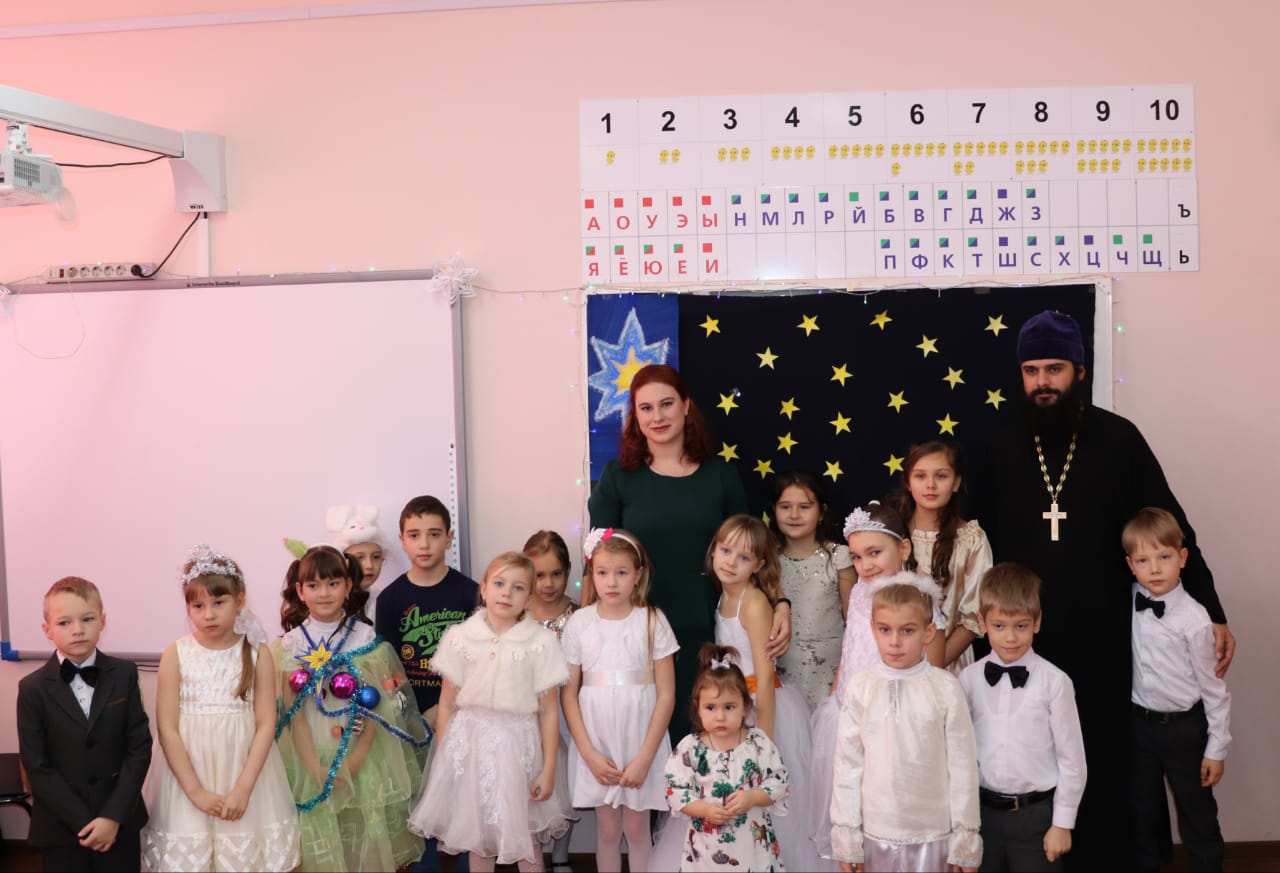 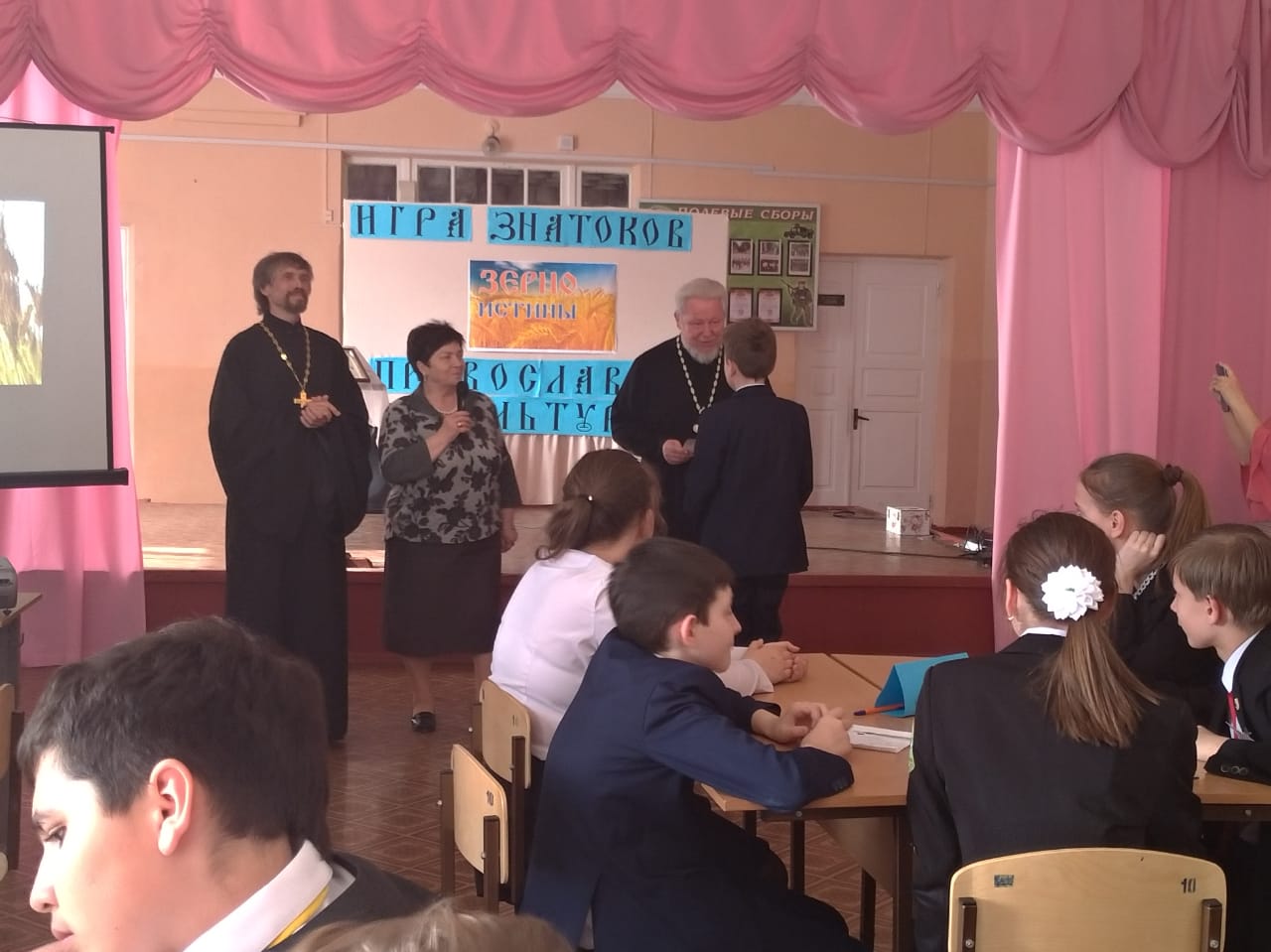 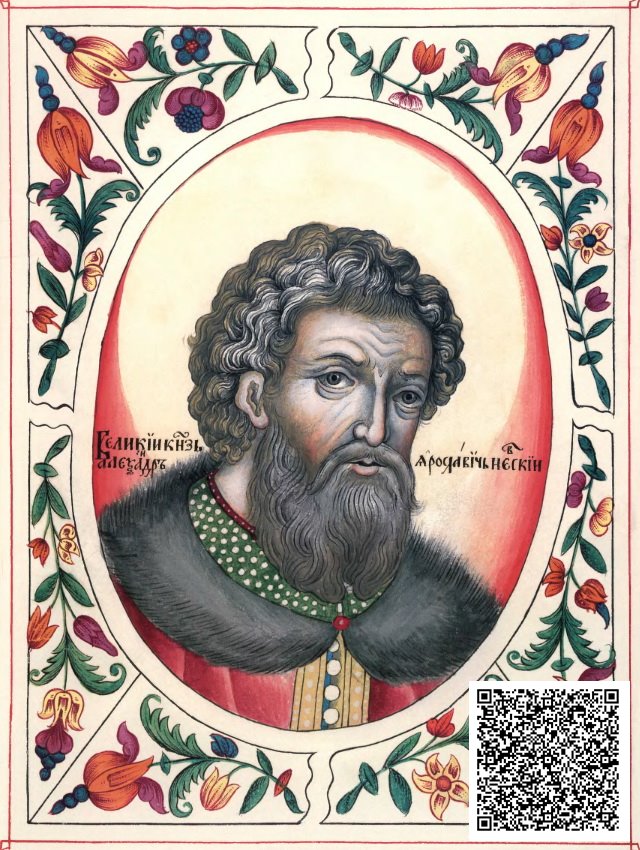 